	На основу члана 18. Правилника о начину и критеријумима расподеле средстава за финансирање програма подршке развоју и функционисању система локалне самоуправе („Службени гласник РС“, број 101/21), а на основу Предлога одлуке Комисије за спровођење поступка и утврђивање предлога за расподелу средстава, доносимО  Д  Л  У  К  Уо расподели средстава                          Средства се одобравају по објављеном Јавном позиву за расподелу средстава („Службени гласник РС”, број 9/22 од 21. јануара 2022. године).                       Из средстава која су планирана Законом о буџету Републике Србије за 2022. годину на Разделу 20 – Министарство државне управе и локалне самоуправе, шифра директног буџетског корисника – 14800, функција 180 – трансакције општег карактера између различитих нивоа власти, програм 0608 – систем локалне самоуправе, програмска активност 0004 – подршка развоју и функционисању система локалне самоуправе,  економска класификација 463 – трансфери осталим нивоима власти, извор прихода 01 – приходи из буџета, у укупном износу од 450.800.000,00 динара, одобравају се средства следећим јединицама локалне самоуправе, и то:	1.1. Учешће у обезбеђивању недостајућег дела средстава у пуном или делимичном износу, за реализацију нових или завршетак започетих пројеката који се финансирају из буџета јединице локалне самоуправе, а од посебног су значаја за јединице локалне самоуправе, локални економски развој, инвестиције и запошљавање у јединици локалне самоуправе (намена 1), следећим корисницима у наведеним износима и наменама:	1.2. Пружање финансијске, техничке и друге помоћи у циљу бржег и квалитетнијег увођења е-управе и савремених информационих технологија ради унапређења и модернизације рада органа јединице локалне самоуправе у циљу квалитетнијег пружања услуга, као и техничких услова за електронско повезивање са државним и другим органима и организацијама (намена 2), следећим корисницима у наведеним износима и наменама:	1.3. Пружање помоћи јединици локалне самоуправе у организацији културних спортских, туристичник и других манифестација које су од посебног значаја за грађане на њеној територији, као и ради омогућавања адекватног прилаза установама јавних служби особама са инвалидитетом (намена 3) следећим корисницима у наведеним износима и наменама:	1.4. Пружање финансијске помоћи јединици локалне самоуправе у реализацији пројеката који доприносе превентивном деловању на смањењу ризика од климатских промена, као и елементарних и других непогода, у циљу заштите имовинских интереса јединица локалне самоуправе и грађана (намена 4) следећим корисницима у наведеним износима и наменама:	Комисија је, користећи критеријуме из чл. 12, 13, 14, 15 и 16. Правилника, извршила бодовање према степену развијености јединице локалне самоуправе, у складу са важећом Уредбом о утврђивању јединствене листе развијености региона и јединица локалне самоуправе, бодовима од 1 до 5, као и по значају пројекта за побољшање услова живота и рада грађана, бодовима од 1 до 10.	Након доношења Одлуке о расподели средстава, Министарство ће закључити уговор о коришћењу средстава са јединицама локалне самоуправе којима су средства додељена.	Одобрена средства јединица локалне самоуправе је дужна да користи према утврђеној намени и садржајима, сагласно одредбама Уговора.	Јединица локалне самоуправе је дужна да Министарству државне управе и локалне самоуправе – Комисији за спровођење поступка и утврђивање предлога за расподелу средстава, подноси редовне извештаје о реализацији намена за која су средства додељена и начину утрошка средстава и коначни извештај најкасније у року од 30 дана од дана утрошка средстава. 	   МИНИСТАР	Марија Обрадовић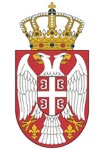 Република СрбијаМИНИСТАРСТВО ДРЖАВНЕ УПРАВЕИ ЛОКАЛНЕ САМОУПРАВЕБрој: 401-00-00021/2022-24Датум: 4. март 2022. годинеБеоград, Бирчанинова 6Ред.бр.Назив јединице локалне самоуправеДинараНамена1.Општина АДА9.000.000,00Адаптација и енергетска санација зграде ,,Дом културе Мол“ , Мол, к. п. бр. 2182 К.О. Мол2.ОпштинаБАТОЧИНА4.500.000,00Радови на изградњи мреже јавног осветљења за потребе ИЗ „Жировничко поље“3.Општина БАЧКА ПАЛАНКА11.500.000,00Партерно уређење дворишта Предшколске установе „Младост“ у Бачкој Паланци4.Општина БЕЛА ПАЛАНКА26.500.000,00       Увођење  система видео надзора у Белој Паланци5.ОпштинаБЕЧЕЈ25.000.000,00Инфраструктурно опремање спортског комплекса у Бечеју6.ОпштинаВАРВАРИН6.000.000,00Наставак изградње система за водоснабдевање насеља Бачина у општини Варварин7.ОпштинаДОЉЕВАЦ10.000.000,00Реконструкција десног тротоара у главној улици Николе Тесле у урбаном насељу Дољевац8.ОпштинаЖАГУБИЦА19.000.000,00Реконструкција атарског пута у насељу Медвеђица9.Општина КНИЋ5.000.000,00       Адаптација Дома културе у Гружи10.Општина КОСЈЕРИЋ9.000.000,00Реконструкција и доградња котларнице „Градске топлане“ Косјерић и конверзија са мазута на природни гас11.ОпштинаКОЦЕЉЕВА8.000.000,00Рационализација потрошње електричне енергије на мрежи јавног осветљења на територији општине Коцељева – Друга фаза12.ОпштинаЛУЧАНИ26.000.000,00       Реконструкцијa са адаптацијом и доградњом објекта предшколске установе „Наша радост“ издвојена јединица „Бамби“ на к.п. бр. 204/4 КО Гуча13.ГрадПРОКУПЉЕ26.000.000,00       Замена фасадне столарије на згради Градске управе14.Град БеоградГО САВСКИ ВЕНАЦ17.000.000,00Санација и адаптација дела приземља зграде Дома здравља Савски венац у улици Пастерова број 1, у Београду15.Град БеоградГО СУРЧИН19.000.000,00Парк са уређењем простора за игру деце са уградњом опреме16.ОпштинаТОПОЛА28.000.000,00Реконструкција спортске сале у Средњој школи ,,Краљ Петар I“ Топола – Прва фаза17.ОпштинаТРСТЕНИК7.000.000,00Водоводна мрежа у насељу Оџаци у Трстенику – изградња резервоара запремине 250m3Ред.бр.Назив јединице локалне самоуправеДинараНамена1.ОпштинаБАТОЧИНА7.000.000,00Израда апликативног система за евиденцију и праћење уговорене документације на централној локацији ОУ Баточина2.ГрадВАЉЕВО6.000.000,00Увођење система за електронско гласање и електронску доставу материјала Скупштине града Ваљева3.Општина ВЕЛИКА ПЛАНА4.800.000,00Развој и унапређење рада Скупштине општине Велика Плана кроз увођење система за снимање и емитовање седница робот камерама4.Општина ВЕЛИКО ГРАДИШТЕ8.000.000,00Усавршавање рада Скупштине Општине Велико Градиште увођењем система  Е-скупштине – фаза 25.ОпштинаДЕСПОТОВАЦ8.800.000,00Усавршавање рада Скупштине општине Деспотовац6.ОпштинаЖИТИШТЕ5.000.000,00Усавршавање рада Скупштине општине Житиште7.ГрадЗАЈЕЧАР6.600.000,00Осавремењавање рада Скупштине града Зајечара кроз увођење савременог Е-скупштинског система за вођење седнице и бројање гласова8.ГрадЗРЕЊАНИН7.500.000,00Израда апликативног система за евиденцију и праћење уговорене документације на централној локацији ГУ Зрењанин9.ГрадКИКИНДА2.300.000,00Модернизација и унапређење ИТ инфраструктуре града10.ОпштинаКОВИН3.500.000,00Повећање сигурности података и унапређење ефикасности Општинске управе Ковин, модернизацијом ИТ инфраструктуре11.ОпштинаКУЛА11.000.000,00Набавкa и израдa - интеграцијa ХЕЛП ДЕСК ПЛАТФОРМЕ за све секторе општине Кула са системском опремом-сервером – системом за складиштење као и пратећим сегментом за сигурну аутентификацију запослених12.ГрадНОВИ САД15.000.000,00Побољшања рада Градске управе за комуналне послове унапређењем и контролом система наплате и евиденције пијачнина електронским путем на територији града Новог Сада-Фаза 1 и Фаза 213.ОпштинаПАРАЋИН7.500.000,00Израда апликативног система за евиденцију и праћење уговорене документације на централној локацији ОУ Параћин14.ОпштинаПЕТРОВАЦ НА МЛАВИ11.800.000,00Осавремењавање рада Скупштине општине Петровац на Млави кроз увођење Е-скупштинског система15.ОпштинаПРИЈЕПОЉЕ6.500.000,00Увођење савремених информационих технологија у општинској сали за одржавање скупштинских заседања и седница општинског већа ради унапређења и модернизације рада јединице локалне самоуправе у циљу квалитетнијег и ефикаснијег функционисања и пружања услуга Општине Пријепоље16.ОпштинаСВИЛАЈНАЦ8.000.000,00Увођење савремених информационих технологија у циљу унапређења и модернизације рада органа у Општини Свилајнац17.ГрадСУБОТИЦА17.000.000,00Набавка и интеграцијa напредног система за централно смештање, бекап података са имплементацијом решења за наставак рада у случају отказа примарне локације (Disaster Recovery решење) и пратећим редудантним напајањемРед.бр.Назив јединице локалне самоуправеДинараНамена1.ОпштинаНОВИ КНЕЖЕВАЦ1.000.000,00Деца су украс света – еко бајкаРед.бр.Назив јединице локалне самоуправеДинараНамена1.ОпштинаАРАНЂЕЛОВАЦ10.000.000,00Третман дистрибутивне водоводне мреже-цевовод питке воде (деградација биофилма)2.ГрадНОВИ ПАЗАР26.000.000,00Санација клизишта у насељу Шестово у Новом Пазару на к.п.бр.4494/1 КО Нови Пазар3.ГрадПОЖАРЕВАЦ12.500.000,00Третман дистрибутивне вододоводне мреже-цевовода питке воде деградацијом биофилма4.ГрадУЖИЦЕ8.500.000,00Деградација биофилма у дистрибутивној водоводној мрежи и објектима водоводног система града Ужица